別紙様式１ご長寿くらぶ川口新井宿重要事項説明書２．施設概要３．従業者に関する事項（平成　　年　　月　日現在）４．サービスの内容５．施設、設備等の状況６．利用者からの苦情窓口等７．利用料金平成　　　年　　　月　　　日上記の説明を受けました。※いずれかの署名が必要です　　　　　　入居者　　　　　　住所　　　　　　　　　　　　　　　氏名　　　　　　入居者代理人　　　住所　　　　　　　　　　　　　　　氏名１．事業主体概要１．事業主体概要事業主体の名称、主たる事務所の所在地及び電話番号その他の連絡先事業主体の名称、主たる事務所の所在地及び電話番号その他の連絡先事業主体の名称、主たる事務所の所在地及び電話番号その他の連絡先事業主体の名称、主たる事務所の所在地及び電話番号その他の連絡先事業主体の名称、主たる事務所の所在地及び電話番号その他の連絡先事業主体の名称、主たる事務所の所在地及び電話番号その他の連絡先事業主体の名称事業主体の名称法人の種類株式会社事業主体の名称事業主体の名称名称（ふりがな）かぶしきがいしゃあーばんあーきてっく株式会社　アーバンアーキテック事業主体の主たる事務所の所在地事業主体の主たる事務所の所在地〒312-0046茨城県ひたちなか市勝田泉町４－１７事業主体の主たる事務所の所在地事業主体の主たる事務所の所在地茨城県ひたちなか市勝田泉町４－１７事業主体の連絡先事業主体の連絡先電話番号029-276-0660事業主体の連絡先事業主体の連絡先ＦＡＸ番号029-275-5661　事業主体の連絡先事業主体の連絡先ホームページアドレスなし事業主体の連絡先事業主体の連絡先ホームページアドレスあり：http://www.urbanarchitech.com事業主体の代表者の
職名及び氏名事業主体の代表者の
職名及び氏名事業主体の代表者の
職名及び氏名事業主体の代表者の
職名及び氏名職名代表取締役　事業主体の代表者の
職名及び氏名事業主体の代表者の
職名及び氏名事業主体の代表者の
職名及び氏名事業主体の代表者の
職名及び氏名氏名川又　則夫　事業主体の設立年月日事業主体の設立年月日事業主体の設立年月日事業主体の設立年月日平成　　21年　　8月　　5日平成　　21年　　8月　　5日施設の名称、所在地及び電話番号その他の連絡先施設の名称、所在地及び電話番号その他の連絡先施設の名称、所在地及び電話番号その他の連絡先施設の名称、所在地及び電話番号その他の連絡先施設の名称、所在地及び電話番号その他の連絡先施設の名称（ふりがな）ごちょうじゅくらぶ　かわぐちあらいじゅく　ご長寿くらぶ川口新井宿（ふりがな）ごちょうじゅくらぶ　かわぐちあらいじゅく　ご長寿くらぶ川口新井宿（ふりがな）ごちょうじゅくらぶ　かわぐちあらいじゅく　ご長寿くらぶ川口新井宿施設の所在地〒333-0826〒333-0826埼玉県川口市西新井宿２７番４施設の所在地埼玉県川口市西新井宿２７番４施設の連絡先電話番号電話番号048-420-9486施設の連絡先ＦＡＸ番号ＦＡＸ番号048-420-9488施設の連絡先ホームページ
アドレスホームページ
アドレスなし施設の連絡先ホームページ
アドレスホームページ
アドレスあり：http://www.urbanarchitech.com施設の開設年月日施設の開設年月日施設の開設年月日施設の開設年月日平成　27年　11月　1日施設の管理者の職名及び氏名施設の管理者の職名及び氏名施設の管理者の職名及び氏名職名管理者施設の管理者の職名及び氏名施設の管理者の職名及び氏名施設の管理者の職名及び氏名氏名施設までの主な利用交通手段施設までの主な利用交通手段施設までの主な利用交通手段施設までの主な利用交通手段施設までの主な利用交通手段埼玉高速鉄道　新井宿駅より徒歩１０分　埼玉高速鉄道　新井宿駅より徒歩１０分　埼玉高速鉄道　新井宿駅より徒歩１０分　埼玉高速鉄道　新井宿駅より徒歩１０分　施設の類型及び表示事項施設の類型及び表示事項　類型　サービス付き高齢者向け住宅　類型　サービス付き高齢者向け住宅　類型　サービス付き高齢者向け住宅《表示事項》○居住の権利形態：賃貸借方式○利用料の支払い方式：月払い方式○入居時の要件：入居時要支援・要介護○介護保険：在宅サービス利用可○居室区分：完全個室○その他：なし《表示事項》○居住の権利形態：賃貸借方式○利用料の支払い方式：月払い方式○入居時の要件：入居時要支援・要介護○介護保険：在宅サービス利用可○居室区分：完全個室○その他：なし《表示事項》○居住の権利形態：賃貸借方式○利用料の支払い方式：月払い方式○入居時の要件：入居時要支援・要介護○介護保険：在宅サービス利用可○居室区分：完全個室○その他：なし施設の所有者住所：埼玉県川口市西新井宿２４番地氏名：鈴木　敬修職種別の従業者の人数及びその勤務形態職種別の従業者の人数及びその勤務形態職種別の従業者の人数及びその勤務形態職種別の従業者の人数及びその勤務形態職種別の従業者の人数及びその勤務形態職種別の従業者の人数及びその勤務形態職種別の従業者の人数及びその勤務形態職種別の従業者の人数及びその勤務形態職種別の従業者の人数及びその勤務形態有料老人ホームの人数及びその勤務形態有料老人ホームの人数及びその勤務形態有料老人ホームの人数及びその勤務形態有料老人ホームの人数及びその勤務形態有料老人ホームの人数及びその勤務形態有料老人ホームの人数及びその勤務形態有料老人ホームの人数及びその勤務形態有料老人ホームの人数及びその勤務形態実人数常勤常勤非常勤非常勤合計常勤換算人    数実人数専従非専従専従非専従合計常勤換算人    数施設長生活相談員看護職員介護職員栄養士調理員事務員その他従業者１週間のうち、常勤の従業者が勤務すべき時間数１週間のうち、常勤の従業者が勤務すべき時間数１週間のうち、常勤の従業者が勤務すべき時間数１週間のうち、常勤の従業者が勤務すべき時間数１週間のうち、常勤の従業者が勤務すべき時間数404040１週間のうち、常勤の従業者が勤務すべき時間数１週間のうち、常勤の従業者が勤務すべき時間数１週間のうち、常勤の従業者が勤務すべき時間数１週間のうち、常勤の従業者が勤務すべき時間数１週間のうち、常勤の従業者が勤務すべき時間数※　常勤換算人数とは、当該事業所の従業者の勤務延時間数を当該事業所において常勤の従業者が勤務すべき時間数で除することにより、当該事業所の従業者の人数を常勤の従業者の人数に換算した人数をいう。※　常勤換算人数とは、当該事業所の従業者の勤務延時間数を当該事業所において常勤の従業者が勤務すべき時間数で除することにより、当該事業所の従業者の人数を常勤の従業者の人数に換算した人数をいう。※　常勤換算人数とは、当該事業所の従業者の勤務延時間数を当該事業所において常勤の従業者が勤務すべき時間数で除することにより、当該事業所の従業者の人数を常勤の従業者の人数に換算した人数をいう。※　常勤換算人数とは、当該事業所の従業者の勤務延時間数を当該事業所において常勤の従業者が勤務すべき時間数で除することにより、当該事業所の従業者の人数を常勤の従業者の人数に換算した人数をいう。※　常勤換算人数とは、当該事業所の従業者の勤務延時間数を当該事業所において常勤の従業者が勤務すべき時間数で除することにより、当該事業所の従業者の人数を常勤の従業者の人数に換算した人数をいう。※　常勤換算人数とは、当該事業所の従業者の勤務延時間数を当該事業所において常勤の従業者が勤務すべき時間数で除することにより、当該事業所の従業者の人数を常勤の従業者の人数に換算した人数をいう。※　常勤換算人数とは、当該事業所の従業者の勤務延時間数を当該事業所において常勤の従業者が勤務すべき時間数で除することにより、当該事業所の従業者の人数を常勤の従業者の人数に換算した人数をいう。※　常勤換算人数とは、当該事業所の従業者の勤務延時間数を当該事業所において常勤の従業者が勤務すべき時間数で除することにより、当該事業所の従業者の人数を常勤の従業者の人数に換算した人数をいう。夜勤を行う職員の人数夜勤を行う職員の人数夜勤を行う職員の人数夜勤を行う職員の人数夜勤を行う職員の人数（　　　）人（　　　）人（　　　）人　　　夜勤帯平均人数（午後19時～午前　7時）　　　夜勤帯平均人数（午後19時～午前　7時）　　　夜勤帯平均人数（午後19時～午前　7時）　　　夜勤帯平均人数（午後19時～午前　7時）　　　夜勤帯平均人数（午後19時～午前　7時）（　　　）人（　　　）人（　　　）人　　　最少人数（休憩者等を除く）　　　最少人数（休憩者等を除く）　　　最少人数（休憩者等を除く）　　　最少人数（休憩者等を除く）　　　最少人数（休憩者等を除く）（　　　）人（　　　）人（　　　）人施設の運営に関する方針施設の運営に関する方針施設の運営に関する方針施設の運営に関する方針施設の運営に関する方針施設の運営に関する方針施設の運営に関する方針　高齢者の居住の安定確保に関する法律に基づき、サービス付き高齢者向け住宅を適切に運営するとともに、高齢者へ安全・安心な住まい提供に努める。　高齢者の居住の安定確保に関する法律に基づき、サービス付き高齢者向け住宅を適切に運営するとともに、高齢者へ安全・安心な住まい提供に努める。　高齢者の居住の安定確保に関する法律に基づき、サービス付き高齢者向け住宅を適切に運営するとともに、高齢者へ安全・安心な住まい提供に努める。　高齢者の居住の安定確保に関する法律に基づき、サービス付き高齢者向け住宅を適切に運営するとともに、高齢者へ安全・安心な住まい提供に努める。　高齢者の居住の安定確保に関する法律に基づき、サービス付き高齢者向け住宅を適切に運営するとともに、高齢者へ安全・安心な住まい提供に努める。　高齢者の居住の安定確保に関する法律に基づき、サービス付き高齢者向け住宅を適切に運営するとともに、高齢者へ安全・安心な住まい提供に努める。サービスの内容等サービスの内容等サービスの内容等サービスの内容等サービスの内容等サービスの内容等サービスの内容等・状況把握サービス一日三回の安否確認（朝食時・昼食時・夕食時）夜間の居室巡視　　　　　　　　　　　　　　　　　　　・生活相談サービス常駐の職員にて、いつでも相談に応じます・食事提供サービス一日３食の提供　　　食事の配膳・下膳・緊急時の対応　　　緊急通報への対応　　　救急車の手配、家族への連絡・その他サービス居室内のごみ回収・ごみ出し、フロントサービス（不在時の伝言、郵便物の預り）薬の預かり、飲み忘れの声掛け・状況把握サービス一日三回の安否確認（朝食時・昼食時・夕食時）夜間の居室巡視　　　　　　　　　　　　　　　　　　　・生活相談サービス常駐の職員にて、いつでも相談に応じます・食事提供サービス一日３食の提供　　　食事の配膳・下膳・緊急時の対応　　　緊急通報への対応　　　救急車の手配、家族への連絡・その他サービス居室内のごみ回収・ごみ出し、フロントサービス（不在時の伝言、郵便物の預り）薬の預かり、飲み忘れの声掛け・状況把握サービス一日三回の安否確認（朝食時・昼食時・夕食時）夜間の居室巡視　　　　　　　　　　　　　　　　　　　・生活相談サービス常駐の職員にて、いつでも相談に応じます・食事提供サービス一日３食の提供　　　食事の配膳・下膳・緊急時の対応　　　緊急通報への対応　　　救急車の手配、家族への連絡・その他サービス居室内のごみ回収・ごみ出し、フロントサービス（不在時の伝言、郵便物の預り）薬の預かり、飲み忘れの声掛け・状況把握サービス一日三回の安否確認（朝食時・昼食時・夕食時）夜間の居室巡視　　　　　　　　　　　　　　　　　　　・生活相談サービス常駐の職員にて、いつでも相談に応じます・食事提供サービス一日３食の提供　　　食事の配膳・下膳・緊急時の対応　　　緊急通報への対応　　　救急車の手配、家族への連絡・その他サービス居室内のごみ回収・ごみ出し、フロントサービス（不在時の伝言、郵便物の預り）薬の預かり、飲み忘れの声掛け・状況把握サービス一日三回の安否確認（朝食時・昼食時・夕食時）夜間の居室巡視　　　　　　　　　　　　　　　　　　　・生活相談サービス常駐の職員にて、いつでも相談に応じます・食事提供サービス一日３食の提供　　　食事の配膳・下膳・緊急時の対応　　　緊急通報への対応　　　救急車の手配、家族への連絡・その他サービス居室内のごみ回収・ごみ出し、フロントサービス（不在時の伝言、郵便物の預り）薬の預かり、飲み忘れの声掛け・状況把握サービス一日三回の安否確認（朝食時・昼食時・夕食時）夜間の居室巡視　　　　　　　　　　　　　　　　　　　・生活相談サービス常駐の職員にて、いつでも相談に応じます・食事提供サービス一日３食の提供　　　食事の配膳・下膳・緊急時の対応　　　緊急通報への対応　　　救急車の手配、家族への連絡・その他サービス居室内のごみ回収・ごみ出し、フロントサービス（不在時の伝言、郵便物の預り）薬の預かり、飲み忘れの声掛け協力医療機関の名称協力医療機関の名称協力医療機関の名称春日部クリニック・城東在宅医療クリニック春日部クリニック・城東在宅医療クリニック春日部クリニック・城東在宅医療クリニック（協力の内容）　月二回の往診（協力の内容）　月二回の往診（協力の内容）　月二回の往診（協力の内容）　月二回の往診（協力の内容）　月二回の往診協力歯科医療機関協力歯科医療機関大宮デンタルクリニック（協力の内容）　往診（協力の内容）　往診（協力の内容）　往診（協力の内容）　往診（協力の内容）　往診施設、設備等の状況施設、設備等の状況施設、設備等の状況施設、設備等の状況施設、設備等の状況施設、設備等の状況施設、設備等の状況施設、設備等の状況施設、設備等の状況施設、設備等の状況施設、設備等の状況施設、設備等の状況施設、設備等の状況施設、設備等の状況施設、設備等の状況施設、設備等の状況施設、設備等の状況施設、設備等の状況施設、設備等の状況施設、設備等の状況施設、設備等の状況施設、設備等の状況施設、設備等の状況施設、設備等の状況施設、設備等の状況施設、設備等の状況施設、設備等の状況施設、設備等の状況建物の構造建物の構造建物の構造建物の構造建物の構造建物の構造建築基準法第２条第９号の２に規定する耐火建築物建築基準法第２条第９号の２に規定する耐火建築物建築基準法第２条第９号の２に規定する耐火建築物建築基準法第２条第９号の２に規定する耐火建築物建築基準法第２条第９号の２に規定する耐火建築物建築基準法第２条第９号の２に規定する耐火建築物建築基準法第２条第９号の２に規定する耐火建築物建築基準法第２条第９号の２に規定する耐火建築物建築基準法第２条第９号の２に規定する耐火建築物建築基準法第２条第９号の２に規定する耐火建築物建築基準法第２条第９号の２に規定する耐火建築物建築基準法第２条第９号の２に規定する耐火建築物建築基準法第２条第９号の２に規定する耐火建築物建築基準法第２条第９号の２に規定する耐火建築物建築基準法第２条第９号の２に規定する耐火建築物建築基準法第２条第９号の２に規定する耐火建築物建築基準法第２条第９号の２に規定する耐火建築物なしなしありあり建物の構造建物の構造建物の構造建物の構造建物の構造建物の構造建築基準法第２条第９号の３に規定する準耐火建築物建築基準法第２条第９号の３に規定する準耐火建築物建築基準法第２条第９号の３に規定する準耐火建築物建築基準法第２条第９号の３に規定する準耐火建築物建築基準法第２条第９号の３に規定する準耐火建築物建築基準法第２条第９号の３に規定する準耐火建築物建築基準法第２条第９号の３に規定する準耐火建築物建築基準法第２条第９号の３に規定する準耐火建築物建築基準法第２条第９号の３に規定する準耐火建築物建築基準法第２条第９号の３に規定する準耐火建築物建築基準法第２条第９号の３に規定する準耐火建築物建築基準法第２条第９号の３に規定する準耐火建築物建築基準法第２条第９号の３に規定する準耐火建築物建築基準法第２条第９号の３に規定する準耐火建築物建築基準法第２条第９号の３に規定する準耐火建築物建築基準法第２条第９号の３に規定する準耐火建築物建築基準法第２条第９号の３に規定する準耐火建築物なしなしありあり居室の状況居室の状況居室の状況居室の状況居室の状況居室の状況区分区分区分区分区分区分区分区分区分区分室数室数室数人数人数人数人数１の居室の床面積　１の居室の床面積　１の居室の床面積　１の居室の床面積　居室の状況居室の状況居室の状況居室の状況居室の状況居室の状況一般居室個室一般居室個室一般居室個室一般居室個室一般居室個室ありありありなしなし202020　 20　 20　 20　 2018.55㎡18.55㎡18.55㎡18.55㎡居室の状況居室の状況居室の状況居室の状況居室の状況居室の状況一般居室相部屋一般居室相部屋一般居室相部屋一般居室相部屋一般居室相部屋ありありありなしなし㎡㎡㎡㎡居室の状況居室の状況居室の状況居室の状況居室の状況居室の状況一般居室相部屋一般居室相部屋一般居室相部屋一般居室相部屋一般居室相部屋ありありありなしなし㎡㎡㎡㎡居室の状況居室の状況居室の状況居室の状況居室の状況居室の状況一般居室相部屋一般居室相部屋一般居室相部屋一般居室相部屋一般居室相部屋ありありありなしなし㎡㎡㎡㎡居室の状況居室の状況居室の状況居室の状況居室の状況居室の状況一時介護室一時介護室一時介護室一時介護室一時介護室ありありありなしなし㎡㎡㎡㎡共用便所の設置数共用便所の設置数共用便所の設置数共用便所の設置数共用便所の設置数共用便所の設置数うち男女別の対応が可能な数うち男女別の対応が可能な数うち男女別の対応が可能な数うち男女別の対応が可能な数うち男女別の対応が可能な数うち男女別の対応が可能な数うち男女別の対応が可能な数うち男女別の対応が可能な数うち男女別の対応が可能な数うち男女別の対応が可能な数うち男女別の対応が可能な数うち男女別の対応が可能な数0箇所　0箇所　0箇所　0箇所　共用便所の設置数共用便所の設置数共用便所の設置数共用便所の設置数共用便所の設置数共用便所の設置数うち車いす等の対応が可能な数うち車いす等の対応が可能な数うち車いす等の対応が可能な数うち車いす等の対応が可能な数うち車いす等の対応が可能な数うち車いす等の対応が可能な数うち車いす等の対応が可能な数うち車いす等の対応が可能な数うち車いす等の対応が可能な数うち車いす等の対応が可能な数うち車いす等の対応が可能な数うち車いす等の対応が可能な数1箇所　1箇所　1箇所　1箇所　個室の便所の設置数個室の便所の設置数個室の便所の設置数個室の便所の設置数個室の便所の設置数個室の便所の設置数個室における便所の設置割合個室における便所の設置割合個室における便所の設置割合個室における便所の設置割合個室における便所の設置割合個室における便所の設置割合個室における便所の設置割合個室における便所の設置割合個室における便所の設置割合個室における便所の設置割合個室における便所の設置割合個室における便所の設置割合100％　100％　100％　100％　個室の便所の設置数個室の便所の設置数個室の便所の設置数個室の便所の設置数個室の便所の設置数個室の便所の設置数うち車いす等の対応が可能な数うち車いす等の対応が可能な数うち車いす等の対応が可能な数うち車いす等の対応が可能な数うち車いす等の対応が可能な数うち車いす等の対応が可能な数うち車いす等の対応が可能な数うち車いす等の対応が可能な数うち車いす等の対応が可能な数うち車いす等の対応が可能な数うち車いす等の対応が可能な数うち車いす等の対応が可能な数　　　20箇所　　　20箇所　　　20箇所　　　20箇所浴室の設備状況浴室の設備状況浴室の設備状況浴室の設備状況浴室の設備状況浴室の設備状況浴室の数浴室の数浴室の数浴室の数浴室の数個浴個浴個浴個浴大浴槽大浴槽大浴槽大浴槽大浴槽特殊浴槽特殊浴槽特殊浴槽特殊浴槽リフト浴リフト浴浴室の設備状況浴室の設備状況浴室の設備状況浴室の設備状況浴室の設備状況浴室の設備状況浴室の数浴室の数浴室の数浴室の数浴室の数　　2箇所　　2箇所　　2箇所　　2箇所その他、浴室の設備に関する事項その他、浴室の設備に関する事項その他、浴室の設備に関する事項その他、浴室の設備に関する事項その他、浴室の設備に関する事項その他、浴室の設備に関する事項その他、浴室の設備に関する事項その他、浴室の設備に関する事項その他、浴室の設備に関する事項その他、浴室の設備に関する事項その他、浴室の設備に関する事項その他、浴室の設備に関する事項その他、浴室の設備に関する事項その他、浴室の設備に関する事項その他、浴室の設備に関する事項その他、浴室の設備に関する事項その他、浴室の設備に関する事項その他、浴室の設備に関する事項その他、浴室の設備に関する事項その他、浴室の設備に関する事項その他、浴室の設備に関する事項その他、浴室の設備に関する事項その他、浴室の設備に関する事項その他、浴室の設備に関する事項その他、浴室の設備に関する事項食堂の設備状況食堂の設備状況食堂の設備状況食堂の設備状況食堂の設備状況入居者等が調理を行う設備状況入居者等が調理を行う設備状況入居者等が調理を行う設備状況入居者等が調理を行う設備状況入居者等が調理を行う設備状況入居者等が調理を行う設備状況入居者等が調理を行う設備状況入居者等が調理を行う設備状況なしなしなしなしなしなしなしなしなしありありありありありありありありその他、共用施設の設備状況その他、共用施設の設備状況その他、共用施設の設備状況その他、共用施設の設備状況その他、共用施設の設備状況その他、共用施設の設備状況その他、共用施設の設備状況その他、共用施設の設備状況その他、共用施設の設備状況その他、共用施設の設備状況その他、共用施設の設備状況その他、共用施設の設備状況その他、共用施設の設備状況その他、共用施設の設備状況その他、共用施設の設備状況その他、共用施設の設備状況その他、共用施設の設備状況その他、共用施設の設備状況その他、共用施設の設備状況その他、共用施設の設備状況その他、共用施設の設備状況その他、共用施設の設備状況その他、共用施設の設備状況その他、共用施設の設備状況その他、共用施設の設備状況その他、共用施設の設備状況なしありありありあり（その内容）食堂兼談話室、台所、洗濯室（その内容）食堂兼談話室、台所、洗濯室（その内容）食堂兼談話室、台所、洗濯室（その内容）食堂兼談話室、台所、洗濯室（その内容）食堂兼談話室、台所、洗濯室（その内容）食堂兼談話室、台所、洗濯室（その内容）食堂兼談話室、台所、洗濯室（その内容）食堂兼談話室、台所、洗濯室（その内容）食堂兼談話室、台所、洗濯室（その内容）食堂兼談話室、台所、洗濯室（その内容）食堂兼談話室、台所、洗濯室（その内容）食堂兼談話室、台所、洗濯室（その内容）食堂兼談話室、台所、洗濯室（その内容）食堂兼談話室、台所、洗濯室（その内容）食堂兼談話室、台所、洗濯室（その内容）食堂兼談話室、台所、洗濯室（その内容）食堂兼談話室、台所、洗濯室（その内容）食堂兼談話室、台所、洗濯室（その内容）食堂兼談話室、台所、洗濯室バリアフリーの対応状況バリアフリーの対応状況バリアフリーの対応状況バリアフリーの対応状況バリアフリーの対応状況バリアフリーの対応状況バリアフリーの対応状況バリアフリーの対応状況バリアフリーの対応状況バリアフリーの対応状況バリアフリーの対応状況バリアフリーの対応状況バリアフリーの対応状況バリアフリーの対応状況バリアフリーの対応状況バリアフリーの対応状況バリアフリーの対応状況バリアフリーの対応状況バリアフリーの対応状況バリアフリーの対応状況バリアフリーの対応状況バリアフリーの対応状況バリアフリーの対応状況バリアフリーの対応状況バリアフリーの対応状況バリアフリーの対応状況（その内容）県指定「加齢対応構造チェックリスト」に適合（手摺り設置、段差適応範囲内、有効面積確保、エレベーターの設置等）（その内容）県指定「加齢対応構造チェックリスト」に適合（手摺り設置、段差適応範囲内、有効面積確保、エレベーターの設置等）（その内容）県指定「加齢対応構造チェックリスト」に適合（手摺り設置、段差適応範囲内、有効面積確保、エレベーターの設置等）（その内容）県指定「加齢対応構造チェックリスト」に適合（手摺り設置、段差適応範囲内、有効面積確保、エレベーターの設置等）（その内容）県指定「加齢対応構造チェックリスト」に適合（手摺り設置、段差適応範囲内、有効面積確保、エレベーターの設置等）（その内容）県指定「加齢対応構造チェックリスト」に適合（手摺り設置、段差適応範囲内、有効面積確保、エレベーターの設置等）（その内容）県指定「加齢対応構造チェックリスト」に適合（手摺り設置、段差適応範囲内、有効面積確保、エレベーターの設置等）（その内容）県指定「加齢対応構造チェックリスト」に適合（手摺り設置、段差適応範囲内、有効面積確保、エレベーターの設置等）（その内容）県指定「加齢対応構造チェックリスト」に適合（手摺り設置、段差適応範囲内、有効面積確保、エレベーターの設置等）（その内容）県指定「加齢対応構造チェックリスト」に適合（手摺り設置、段差適応範囲内、有効面積確保、エレベーターの設置等）（その内容）県指定「加齢対応構造チェックリスト」に適合（手摺り設置、段差適応範囲内、有効面積確保、エレベーターの設置等）（その内容）県指定「加齢対応構造チェックリスト」に適合（手摺り設置、段差適応範囲内、有効面積確保、エレベーターの設置等）（その内容）県指定「加齢対応構造チェックリスト」に適合（手摺り設置、段差適応範囲内、有効面積確保、エレベーターの設置等）（その内容）県指定「加齢対応構造チェックリスト」に適合（手摺り設置、段差適応範囲内、有効面積確保、エレベーターの設置等）（その内容）県指定「加齢対応構造チェックリスト」に適合（手摺り設置、段差適応範囲内、有効面積確保、エレベーターの設置等）（その内容）県指定「加齢対応構造チェックリスト」に適合（手摺り設置、段差適応範囲内、有効面積確保、エレベーターの設置等）（その内容）県指定「加齢対応構造チェックリスト」に適合（手摺り設置、段差適応範囲内、有効面積確保、エレベーターの設置等）（その内容）県指定「加齢対応構造チェックリスト」に適合（手摺り設置、段差適応範囲内、有効面積確保、エレベーターの設置等）（その内容）県指定「加齢対応構造チェックリスト」に適合（手摺り設置、段差適応範囲内、有効面積確保、エレベーターの設置等）（その内容）県指定「加齢対応構造チェックリスト」に適合（手摺り設置、段差適応範囲内、有効面積確保、エレベーターの設置等）（その内容）県指定「加齢対応構造チェックリスト」に適合（手摺り設置、段差適応範囲内、有効面積確保、エレベーターの設置等）（その内容）県指定「加齢対応構造チェックリスト」に適合（手摺り設置、段差適応範囲内、有効面積確保、エレベーターの設置等）（その内容）県指定「加齢対応構造チェックリスト」に適合（手摺り設置、段差適応範囲内、有効面積確保、エレベーターの設置等）（その内容）県指定「加齢対応構造チェックリスト」に適合（手摺り設置、段差適応範囲内、有効面積確保、エレベーターの設置等）（その内容）県指定「加齢対応構造チェックリスト」に適合（手摺り設置、段差適応範囲内、有効面積確保、エレベーターの設置等）緊急通報装置の設置状況緊急通報装置の設置状況緊急通報装置の設置状況緊急通報装置の設置状況緊急通報装置の設置状況緊急通報装置の設置状況緊急通報装置の設置状況緊急通報装置の設置状況緊急通報装置の設置状況緊急通報装置の設置状況緊急通報装置の設置状況緊急通報装置の設置状況なしなしなしなし一部あり一部あり一部あり一部あり一部あり全居室内にあり全居室内にあり全居室内にあり全居室内にあり全居室内にあり外線電話回線の設置状況外線電話回線の設置状況外線電話回線の設置状況外線電話回線の設置状況外線電話回線の設置状況外線電話回線の設置状況外線電話回線の設置状況外線電話回線の設置状況外線電話回線の設置状況外線電話回線の設置状況外線電話回線の設置状況外線電話回線の設置状況なしなしなしなし一部あり一部あり一部あり一部あり一部あり全居室内にあり全居室内にあり全居室内にあり全居室内にあり全居室内にありテレビ回線の設置状況テレビ回線の設置状況テレビ回線の設置状況テレビ回線の設置状況テレビ回線の設置状況テレビ回線の設置状況テレビ回線の設置状況テレビ回線の設置状況テレビ回線の設置状況テレビ回線の設置状況テレビ回線の設置状況テレビ回線の設置状況なしなしなしなし一部あり一部あり一部あり一部あり一部あり全居室内にあり全居室内にあり全居室内にあり全居室内にあり全居室内にあり施設の敷地に関する事項施設の敷地に関する事項施設の敷地に関する事項施設の敷地に関する事項施設の敷地に関する事項施設の敷地に関する事項施設の敷地に関する事項施設の敷地に関する事項施設の敷地に関する事項施設の敷地に関する事項施設の敷地に関する事項施設の敷地に関する事項施設の敷地に関する事項施設の敷地に関する事項施設の敷地に関する事項施設の敷地に関する事項施設の敷地に関する事項施設の敷地に関する事項施設の敷地に関する事項施設の敷地に関する事項施設の敷地に関する事項施設の敷地に関する事項施設の敷地に関する事項施設の敷地に関する事項施設の敷地に関する事項施設の敷地に関する事項敷地の面積敷地の面積敷地の面積727.00㎡727.00㎡727.00㎡727.00㎡727.00㎡727.00㎡727.00㎡727.00㎡727.00㎡727.00㎡727.00㎡727.00㎡727.00㎡727.00㎡727.00㎡727.00㎡727.00㎡727.00㎡727.00㎡727.00㎡727.00㎡727.00㎡事業所を運営する法人が所有事業所を運営する法人が所有事業所を運営する法人が所有事業所を運営する法人が所有事業所を運営する法人が所有事業所を運営する法人が所有事業所を運営する法人が所有事業所を運営する法人が所有事業所を運営する法人が所有事業所を運営する法人が所有事業所を運営する法人が所有事業所を運営する法人が所有なしなしなし一部あり一部あり一部あり一部あり一部ありありありありありあり抵当権の設定抵当権の設定抵当権の設定抵当権の設定抵当権の設定抵当権の設定抵当権の設定抵当権の設定抵当権の設定抵当権の設定抵当権の設定抵当権の設定抵当権の設定抵当権の設定なしなしなしなしなしありありありありあり貸借（借地）貸借（借地）貸借（借地）貸借（借地）貸借（借地）貸借（借地）貸借（借地）貸借（借地）貸借（借地）貸借（借地）貸借（借地）貸借（借地）貸借（借地）貸借（借地）貸借（借地）貸借（借地）貸借（借地）貸借（借地）貸借（借地）貸借（借地）貸借（借地）貸借（借地）貸借（借地）貸借（借地）貸借（借地）なしありありありあり契約期間契約期間契約期間始始終終終なしありありありあり契約の自動更新契約の自動更新契約の自動更新契約の自動更新契約の自動更新契約の自動更新契約の自動更新なしなしなしなしなしなしなしありありありあり施設の建物に関する事項施設の建物に関する事項施設の建物に関する事項施設の建物に関する事項施設の建物に関する事項施設の建物に関する事項施設の建物に関する事項施設の建物に関する事項施設の建物に関する事項施設の建物に関する事項施設の建物に関する事項施設の建物に関する事項施設の建物に関する事項施設の建物に関する事項施設の建物に関する事項施設の建物に関する事項施設の建物に関する事項施設の建物に関する事項施設の建物に関する事項施設の建物に関する事項施設の建物に関する事項施設の建物に関する事項施設の建物に関する事項施設の建物に関する事項施設の建物に関する事項施設の建物に関する事項建物の構造建物の構造建物の構造建物の構造建物の構造建物の構造木造木造木造木造木造木造木造木造木造木造木造木造木造木造木造木造木造木造木造建物の延床面積建物の延床面積建物の延床面積建物の延床面積建物の延床面積建物の延床面積795.38㎡795.38㎡795.38㎡795.38㎡795.38㎡795.38㎡795.38㎡795.38㎡795.38㎡795.38㎡795.38㎡795.38㎡795.38㎡795.38㎡795.38㎡795.38㎡795.38㎡795.38㎡795.38㎡事業所を運営する法人が所有事業所を運営する法人が所有事業所を運営する法人が所有事業所を運営する法人が所有事業所を運営する法人が所有事業所を運営する法人が所有事業所を運営する法人が所有事業所を運営する法人が所有事業所を運営する法人が所有事業所を運営する法人が所有事業所を運営する法人が所有事業所を運営する法人が所有なしなしなし一部あり一部あり一部あり一部あり一部ありありありありありあり抵当権の設定抵当権の設定抵当権の設定抵当権の設定抵当権の設定抵当権の設定抵当権の設定抵当権の設定抵当権の設定抵当権の設定抵当権の設定抵当権の設定抵当権の設定抵当権の設定なしなしなしなしなしありありありありあり貸借（借家）貸借（借家）貸借（借家）貸借（借家）貸借（借家）貸借（借家）貸借（借家）貸借（借家）貸借（借家）貸借（借家）貸借（借家）貸借（借家）貸借（借家）貸借（借家）貸借（借家）貸借（借家）貸借（借家）貸借（借家）貸借（借家）貸借（借家）貸借（借家）貸借（借家）貸借（借家）貸借（借家）貸借（借家）なしありありありあり契約期間契約期間契約期間始始平成27年11月1日平成27年11月1日平成27年11月1日平成27年11月1日平成27年11月1日終終終平成47年10月31日平成47年10月31日平成47年10月31日平成47年10月31日平成47年10月31日平成47年10月31日なしありありありあり契約の自動更新契約の自動更新契約の自動更新契約の自動更新契約の自動更新契約の自動更新契約の自動更新なしなしなしなしなしなしなしありありありあり利用者からの苦情に対応する窓口等の状況利用者からの苦情に対応する窓口等の状況利用者からの苦情に対応する窓口等の状況利用者からの苦情に対応する窓口等の状況利用者からの苦情に対応する窓口等の状況利用者からの苦情に対応する窓口等の状況利用者からの苦情に対応する窓口等の状況利用者からの苦情に対応する窓口等の状況利用者からの苦情に対応する窓口等の状況事業主体や施設に設置している利用者からの苦情に対応する窓口事業主体や施設に設置している利用者からの苦情に対応する窓口事業主体や施設に設置している利用者からの苦情に対応する窓口事業主体や施設に設置している利用者からの苦情に対応する窓口事業主体や施設に設置している利用者からの苦情に対応する窓口事業主体や施設に設置している利用者からの苦情に対応する窓口事業主体や施設に設置している利用者からの苦情に対応する窓口事業主体や施設に設置している利用者からの苦情に対応する窓口窓口の名称窓口の名称窓口の名称　株式会社　アーバンアーキテック　株式会社　アーバンアーキテック　株式会社　アーバンアーキテック　株式会社　アーバンアーキテック電話番号電話番号電話番号　029-276-0660　029-276-0660　029-276-0660　029-276-0660対応している時間対応している時間対応している時間平日午前9：00～午後5：00　午前9：00～午後5：00　午前9：00～午後5：00　対応している時間対応している時間対応している時間土曜対応している時間対応している時間対応している時間日曜・祝日定休日等定休日等土曜・日曜・祝日　土曜・日曜・祝日　土曜・日曜・祝日　土曜・日曜・祝日　上記以外の利用者からの苦情に対応する主な窓口等上記以外の利用者からの苦情に対応する主な窓口等上記以外の利用者からの苦情に対応する主な窓口等上記以外の利用者からの苦情に対応する主な窓口等上記以外の利用者からの苦情に対応する主な窓口等上記以外の利用者からの苦情に対応する主な窓口等上記以外の利用者からの苦情に対応する主な窓口等上記以外の利用者からの苦情に対応する主な窓口等窓口の名称①窓口の名称①窓口の名称①　ご長寿くらぶ川口新井宿　　ご長寿くらぶ川口新井宿　　ご長寿くらぶ川口新井宿　　ご長寿くらぶ川口新井宿　電話番号電話番号電話番号　048-420-9486　　048-420-9486　　048-420-9486　　048-420-9486　対応している時間対応している時間対応している時間平日午前9：00～午後5：00　午前9：00～午後5：00　午前9：00～午後5：00　対応している時間対応している時間対応している時間土曜午前9：00～午後5：00午前9：00～午後5：00午前9：00～午後5：00対応している時間対応している時間対応している時間日曜・祝日午前9：00～午後5：00　午前9：00～午後5：00　午前9：00～午後5：00　定休日等定休日等建物内フロントにて受付。対応時間、上記に同じ　建物内フロントにて受付。対応時間、上記に同じ　建物内フロントにて受付。対応時間、上記に同じ　建物内フロントにて受付。対応時間、上記に同じ　窓口の名称②窓口の名称②窓口の名称②川口市役所　介護保険課川口市役所　介護保険課川口市役所　介護保険課川口市役所　介護保険課電話番号電話番号電話番号048-258-1110（代）048-258-1110（代）048-258-1110（代）048-258-1110（代）対応している時間対応している時間対応している時間平日午前9：00～午後5：00午前9：00～午後5：00午前9：00～午後5：00対応している時間対応している時間対応している時間土曜対応している時間対応している時間対応している時間日曜・祝日定休日等定休日等定休日（土曜・日曜・祝日）、12月29日～1月3日定休日（土曜・日曜・祝日）、12月29日～1月3日定休日（土曜・日曜・祝日）、12月29日～1月3日定休日（土曜・日曜・祝日）、12月29日～1月3日窓口の名称③窓口の名称③窓口の名称③埼玉県都市整備部住宅課埼玉県都市整備部住宅課埼玉県都市整備部住宅課埼玉県都市整備部住宅課電話番号電話番号電話番号048-830-5585048-830-5585048-830-5585048-830-5585対応している時間対応している時間対応している時間平日午前9：00～午後5：00午前9：00～午後5：00午前9：00～午後5：00対応している時間対応している時間対応している時間土曜対応している時間対応している時間対応している時間日曜・祝日定休日等定休日等定休日（土曜・日曜・祝日）、12月29日～1月3日定休日（土曜・日曜・祝日）、12月29日～1月3日定休日（土曜・日曜・祝日）、12月29日～1月3日定休日（土曜・日曜・祝日）、12月29日～1月3日窓口の名称④窓口の名称④窓口の名称④埼玉県消費生活支援センター川口埼玉県消費生活支援センター川口埼玉県消費生活支援センター川口埼玉県消費生活支援センター川口電話番号電話番号電話番号048-261-0999048-261-0999048-261-0999048-261-0999対応している時間対応している時間対応している時間平日午前9：00～午後4：00午前9：00～午後4：00午前9：00～午後4：00対応している時間対応している時間対応している時間土曜対応している時間対応している時間対応している時間日曜・祝日定休日等定休日等定休日（土曜・日曜・祝日）、12月29日～1月3日定休日（土曜・日曜・祝日）、12月29日～1月3日定休日（土曜・日曜・祝日）、12月29日～1月3日定休日（土曜・日曜・祝日）、12月29日～1月3日窓口の名称⑤窓口の名称⑤窓口の名称⑤電話番号電話番号電話番号対応している時間対応している時間対応している時間平日対応している時間対応している時間対応している時間土曜日対応している時間対応している時間対応している時間日曜・祝日定休日等定休日等定休日（木曜・土曜・日曜・祝日）、年末年始定休日（木曜・土曜・日曜・祝日）、年末年始定休日（木曜・土曜・日曜・祝日）、年末年始定休日（木曜・土曜・日曜・祝日）、年末年始サービスの提供により賠償すべき事故が発生したときの対応サービスの提供により賠償すべき事故が発生したときの対応サービスの提供により賠償すべき事故が発生したときの対応サービスの提供により賠償すべき事故が発生したときの対応サービスの提供により賠償すべき事故が発生したときの対応サービスの提供により賠償すべき事故が発生したときの対応サービスの提供により賠償すべき事故が発生したときの対応サービスの提供により賠償すべき事故が発生したときの対応サービスの提供により賠償すべき事故が発生したときの対応損害賠償責任保険の加入状況損害賠償責任保険の加入状況損害賠償責任保険の加入状況損害賠償責任保険の加入状況損害賠償責任保険の加入状況損害賠償責任保険の加入状況損害賠償責任保険の加入状況損害賠償責任保険の加入状況なしなしあり（その内容）当社従業員の過失により入居者がケガをした場合にその治療費を支払う。（その内容）当社従業員の過失により入居者がケガをした場合にその治療費を支払う。（その内容）当社従業員の過失により入居者がケガをした場合にその治療費を支払う。（その内容）当社従業員の過失により入居者がケガをした場合にその治療費を支払う。その他、介護サービスの提供により賠償すべき事故が発生したときの対応に関することその他、介護サービスの提供により賠償すべき事故が発生したときの対応に関することその他、介護サービスの提供により賠償すべき事故が発生したときの対応に関することその他、介護サービスの提供により賠償すべき事故が発生したときの対応に関することその他、介護サービスの提供により賠償すべき事故が発生したときの対応に関することその他、介護サービスの提供により賠償すべき事故が発生したときの対応に関することその他、介護サービスの提供により賠償すべき事故が発生したときの対応に関することその他、介護サービスの提供により賠償すべき事故が発生したときの対応に関することなしなしあり（その内容）当社従業員の過失により入居者がケガをした場合にその治療費を支払う。（その内容）当社従業員の過失により入居者がケガをした場合にその治療費を支払う。（その内容）当社従業員の過失により入居者がケガをした場合にその治療費を支払う。（その内容）当社従業員の過失により入居者がケガをした場合にその治療費を支払う。サービスの提供内容に関する特色等サービスの提供内容に関する特色等サービスの提供内容に関する特色等サービスの提供内容に関する特色等サービスの提供内容に関する特色等サービスの提供内容に関する特色等サービスの提供内容に関する特色等サービスの提供内容に関する特色等サービスの提供内容に関する特色等（その内容）（その内容）（その内容）（その内容）（その内容）（その内容）（その内容）（その内容）利用者等の意見を把握する体制、第三者による評価の実施状況等利用者等の意見を把握する体制、第三者による評価の実施状況等利用者等の意見を把握する体制、第三者による評価の実施状況等利用者等の意見を把握する体制、第三者による評価の実施状況等利用者等の意見を把握する体制、第三者による評価の実施状況等利用者等の意見を把握する体制、第三者による評価の実施状況等利用者等の意見を把握する体制、第三者による評価の実施状況等利用者等の意見を把握する体制、第三者による評価の実施状況等利用者等の意見を把握する体制、第三者による評価の実施状況等利用者アンケート調査、意見箱等利用者の意見等を把握する取組の状況利用者アンケート調査、意見箱等利用者の意見等を把握する取組の状況利用者アンケート調査、意見箱等利用者の意見等を把握する取組の状況利用者アンケート調査、意見箱等利用者の意見等を把握する取組の状況利用者アンケート調査、意見箱等利用者の意見等を把握する取組の状況利用者アンケート調査、意見箱等利用者の意見等を把握する取組の状況利用者アンケート調査、意見箱等利用者の意見等を把握する取組の状況利用者アンケート調査、意見箱等利用者の意見等を把握する取組の状況なしなしあり実施した年月日実施した年月日なしなしあり当該結果の開示状況当該結果の開示状況なしあり第三者による評価の実施状況第三者による評価の実施状況第三者による評価の実施状況第三者による評価の実施状況第三者による評価の実施状況第三者による評価の実施状況第三者による評価の実施状況第三者による評価の実施状況なしなしあり実施した年月日実施した年月日なしなしあり実施した評価機関の名称実施した評価機関の名称なしなしあり当該結果の開示状況当該結果の開示状況なしあり利用料の支払い方法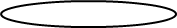 利用料の支払い方法利用料の支払い方法利用料の支払い方法利用料の支払い方法一時金方式一時金方式一時金方式一時金方式月払い方式月払い方式月払い方式月払い方式選択方式選択方式選択方式敷金敷金敷金敷金敷金0円（家賃の　　0ヶ月分）0円（家賃の　　0ヶ月分）0円（家賃の　　0ヶ月分）0円（家賃の　　0ヶ月分）0円（家賃の　　0ヶ月分）0円（家賃の　　0ヶ月分）0円（家賃の　　0ヶ月分）0円（家賃の　　0ヶ月分）0円（家賃の　　0ヶ月分）0円（家賃の　　0ヶ月分）0円（家賃の　　0ヶ月分）月払い方式月払い方式月払い方式月払い方式月払い方式月払い方式月払い方式月払い方式月払い方式月払い方式月払い方式月払い方式月払い方式月払い方式月払い方式月払い方式月単位で支払う利用料月単位で支払う利用料月単位で支払う利用料月単位で支払う利用料月単位で支払う利用料月単位で支払う利用料月単位で支払う利用料月単位で支払う利用料月単位で支払う利用料月単位で支払う利用料月単位で支払う利用料月単位で支払う利用料月単位で支払う利用料月単位で支払う利用料月単位で支払う利用料年齢に応じた金額設定年齢に応じた金額設定年齢に応じた金額設定年齢に応じた金額設定年齢に応じた金額設定なしなしなしなし要介護状態に応じた金額設定要介護状態に応じた金額設定要介護状態に応じた金額設定要介護状態に応じた金額設定要介護状態に応じた金額設定なしなしなしなし料金プラン料金プラン料金プラン料金プラン料金プラン料金プラン料金プラン料金プラン料金プラン料金プラン料金プラン料金プラン料金プラン料金プランプラン名称月額月額（内訳）（内訳）（内訳）（内訳）（内訳）（内訳）（内訳）（内訳）（内訳）（内訳）プラン名称計計家賃相当額家賃相当額生活支援費用生活支援費用食費食費光熱水費光熱水費共益費共益費２F123000123000510005100018000180004500045000込込90009000１F126000126000540005400018000180004500045000込込90009000※介護保険サービスの自己負担額は含まない。※介護保険サービスの自己負担額は含まない。※介護保険サービスの自己負担額は含まない。※介護保険サービスの自己負担額は含まない。※介護保険サービスの自己負担額は含まない。※介護保険サービスの自己負担額は含まない。※介護保険サービスの自己負担額は含まない。※介護保険サービスの自己負担額は含まない。※介護保険サービスの自己負担額は含まない。※介護保険サービスの自己負担額は含まない。※介護保険サービスの自己負担額は含まない。※介護保険サービスの自己負担額は含まない。※介護保険サービスの自己負担額は含まない。